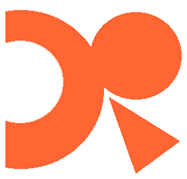 DRCADODDINGTON AND ROLLO COMMUNITY ASSOCIATIONEnvironmental Policy This policy was agreed by DRCA Trustees on 22nd October 2014.All DRCA policies are reviewed every three years (or earlier if the law changes). This policy will be reviewed again in September 2021. DODDINGTON & ROLLO COMMUNITY ASSOCIATION LTD CHARLOTTE DESPARD AVENUE BATTERSEA LONDON SW11 5JE0207 720 0335www.drca.co.ukCharity Number: 1093601Company Number: 1710313About Doddington & Rollo Community Centre The Doddington & Rollo Community Centre is a charity that has been serving Battersea and the wider Wandsworth community since 1983. We aim to promote opportunities for education in training and employment and to provide in those areas facilities for recreation and community activities.During this it has moved from being substantially grant aided to be financially self-sufficient for day to day running costs thus ensuring that the DRCA can plan ahead without the uncertainty of funding cuts threatening its futureDoddington & Rollo Community Centre’s Environmental PolicyDoddington & Rollo Community Centre believes that all organisations are responsible for achieving good environmental practice and operating in a sustainable manner. We are therefore committed to reducing our environmental impact and continually improving our environmental performance as an integral and fundamental part of our business strategy and operating model.  We are committed to the continual improvement of the way our organisation impacts on the environment and by these policies and actions shall inspire the confidence of our staff, volunteers, users and visitors.The objectives of the DRCA Environmental Policy are to:Recognise and meet legislation, regulations and best practice guidance.Seek to reduce all waste created as part of our daily process and operations.Seek to promote to reduce energy consumption where possible.Ensure that our policy is read and understood by all.The policy is endorsed by the Doddington & Rollo Community Centre’s Trustees and will be reviewed annually to make sure it remains relevant and appropriate to the needs of DRCA: its staff, volunteers, users and visitors. This Environmental Policy is freely accessible to all. Legal requirements Follow this link from the UK’s Environment Agency for the environmental legislation that may impact upon DRCA’s work: http://www.environment-agency.gov.uk/business/142627.aspx Taking responsibility with DRCA’s Operations To deliver this policy, we have the following aims:Continually review, monitor and measure our environmental performance across organisation procedures, operations and policies and implement best environmental practice across the organisation.Use natural resources prudently. Minimise waste by evaluating operations and ensuring they are as efficient as possible.Actively promote recycling both internally and amongst its service users and suppliers.Conserve energy and other natural resources by regular monitoring and setting saving targets every year.Improve efficiency of materials use by reduce-reuse-recycle policy. Wholly support and comply with or exceed the requirements of current environmental legislation and codes of practice. To meet our commitments we will: Review our environmental policy on a regular basisSet targets, monitor and communicate key objectives which will improve our environmental performanceEnsure no electricity and heating is wasted out of business hoursReduce carbon emission by implementing good practice and improve heat efficiency Use recycled materials where possibleEnvironmental awareness amongst staff and volunteers This Environmental Policy will be disseminated to all current staff and volunteers and will also be included as part of the induction of new staff. Training will be offered to all staff and volunteers so they ‘live and breathe’ this policy and so conduct their activities in an environmentally responsible manner.  